From: xxxxx studiodomino
Sent: Friday, March 3, 2023 4:07 PM
To: xxxxx Muzeum Českého krasu Beroun xxxxx
Subject: RE: Dodatek k obj. č. 498-00065293-2022-1-2023 - výroba časopisu český kras č. 48-2022Dobrý den,tímto potvrzuji objednávku na vícepráce.From: xxxxxMuzeum Českého krasu Beroun xxxxx
Sent: Friday, March 3, 2023 3:11 PM
To: xxxxx domino xxxxx
Subject: Dodatek k obj. č. 498-00065293-2022-1-2023 - výroba časopisu český kras č. 48-2022LOGOč.j:datum:Vážený pane vedoucí,v příloze Vám zasílám dodatek k objednávce na výrobu časopisu Český kras č. 48/2022. Velice Vás prosím o zaslání potvrzení k přijaté objednávce, které musím doložit naší paní účetní.Tento dodatek k objednávce nabývá platnosti dnem potvrzení přijetí objednávky Dodavatelem a účinnosti dnem uveřejnění v Registru smluv dle zákona č. 340/2015 Sb., o zvláštních podmínkách účinnosti některých smluv, uveřejňování těchto smluv, v platném znění. Tato povinnost se vztahuje také na případné dodatky této objednávky. Uveřejnění objednávky s potvrzením přijetí objednávky zajistí Odběratel.Velice Vám děkuji za spolupráci.S pozdravemXxxxx referentMuzeum Českého krasu, p.o.Husovo nám. 87, BerounTel: xxxxxe-mail: xxxxxwww.muzeum-beroun.czDěkuji, s pozdravemxxxxx | vedoucí studiaxxxxxxxxxxStudio DOMINO Plus s.r.o., Dvořákova 202, 266 01 Beroun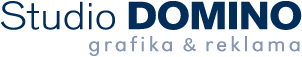 xxxxx www.studiodomino.czStudio DOMINO Plus s.r.o., Dvořákova 202, 266 01 Berounxxxxx www.studiodomino.cz